Today’s HymnsProcessional Hymn                   Hymn 175 (v.1-3)Sequence Hymn       Hymn 193 (v.1 before Gospel)                                                   (v.2 after Gospel)Offertory Hymn                   Hymnal 207 (v.1&2)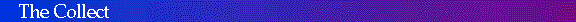 Almighty God, who through your only-begotten Son Jesus Christ overcame death and opened to us the gate of everlasting life: Grant that we, who celebrate with joy the day of the Lord's resurrection, may be raised from the death of sin by your life-giving Spirit; through Jesus Christ our Lord, who lives and reigns with you and the Holy Spirit, one God, now and for ever. Amen.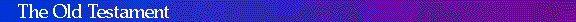 Acts 10:34-43Peter began to speak to Cornelius and the other Gentiles: "I truly understand that God shows no partiality, but in every nation anyone who fears him and does what is right is acceptable to him. You know the message he sent to the people of Israel, preaching peace by Jesus Christ--he is Lord of all. That message spread throughout Judea, beginning in Galilee after the baptism that John announced: how God anointed Jesus of Nazareth with the Holy Spirit and with power; how he went about doing good and healing all who were oppressed by the devil, for God was with him. We are witnesses to all that he did both in Judea and in Jerusalem. They put him to death by hanging him on a tree; but God raised him on the third day and allowed him to appear, not to all the people but to us who were chosen by God as witnesses, and who ate and drank with him after he rose from the dead. He commanded us to preach to the people and to testify that he is the one ordained by God as judge of the living and the dead. All the prophets testify about him that everyone who believes in him receives forgiveness of sins through his name."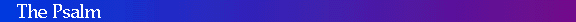 Psalm 118:1-2, 14-241 Give thanks to the Lord, for he is good; *
his mercy endures for ever.2 Let Israel now proclaim, *
"His mercy endures for ever."14 The Lord is my strength and my song, *
and he has become my salvation.15 There is a sound of exultation and victory *
in the tents of the righteous:16 "The right hand of the Lord has triumphed! *
the right hand of the Lord is exalted!
the right hand of the Lord has triumphed!"17 I shall not die, but live, *
and declare the works of the Lord.18 The Lord has punished me sorely, *
but he did not hand me over to death.19 Open for me the gates of righteousness;*
I will enter them;
I will offer thanks to the Lord.20 "This is the gate of the Lord; *
he who is righteous may enter."21 I will give thanks to you, for you answered me *
and have become my salvation.22 The same stone which the builders rejected *
has become the chief cornerstone.23 This is the Lord's doing, *
and it is marvelous in our eyes.24 On this day the Lord has acted; *
we will rejoice and be glad in it.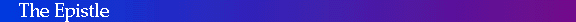 1 Corinthians 15:19-26If for this life only we have hoped in Christ, we are of all people most to be pitied.But in fact Christ has been raised from the dead, the first fruits of those who have died. For since death came through a human being, the resurrection of the dead has also come through a human being; for as all die in Adam, so all will be made alive in Christ. But each in his own order: Christ the first fruits, then at his coming those who belong to Christ. Then comes the end, when he hands over the kingdom to God the Father, after he has destroyed every ruler and every authority and power. For he must reign until he has put all his enemies under his feet. The last enemy to be destroyed is death.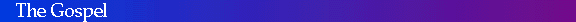 Luke 24:1-12On the first day of the week, at early dawn, the women who had come with Jesus from Galilee came to the tomb, taking the spices that they had prepared. They found the stone rolled away from the tomb, but when they went in, they did not find the body. While they were perplexed about this, suddenly two men in dazzling clothes stood beside them. The women were terrified and bowed their faces to the ground, but the men said to them, "Why do you look for the living among the dead? He is not here, but has risen. Remember how he told you, while he was still in Galilee, that the Son of Man must be handed over to sinners, and be crucified, and on the third day rise again." Then they remembered his words, and returning from the tomb, they told all this to the eleven and to all the rest. Now it was Mary Magdalene, Joanna, Mary the mother of James, and the other women with them who told this to the apostles. But these words seemed to them an idle tale, and they did not believe them. But Peter got up and ran to the tomb; stooping and looking in, he saw the linen cloths by themselves; then he went home, amazed at what had happened.April 21 2019The Sunday of the Resurrection: Easter SundayWelcome to Good Samaritan Church! We want to thank you for being with us today. Your presence is a gift to our community, and your prayers enhance our worship. We look forward to your return!  Please join us for refreshments after church in the parish hall above pavilion.Please hold the following people in your prayersLet us pray for our own needs and those of others, especially those on our prayer list: The family of Jennie Lum, Eloise Louis, Nancy Napu’unoa, Irene Nakamoto, Daniel Oda, Edna Kano, Jonathan Lee, Mildred Ogai, Raine Akutagawa, Courtney Sato, Carl Sato, Carole Hagihara, John & Rei Hamano, Mel & Aki Shitagi, Thelma Lee, Elsie Ching, Bill Harada, Lori Maunalanga, Janine LeGrande and the birthday of Betsy Hata, Jonah Yoshimura and Rei Hamano.Diocesan Cycle of Prayer: The Cathedral of St. Andrew, Honolulu:  The Rev. Cn. Moki Hino (Canon Administrator and Priest-in-Charge); The Rev. Keleawe Hee (Associate for Pastoral Care) & Mrs. Faye Hee; St. Timothy's, Aiea:  The Rev. Daniel Leatherman (Priest-in-Charge) & Mrs. Charmaine Leatherman.AnnouncementsRest in Peace – Jennie Lum passed away on Wednesday, April 17th. Please keep the family in your prayers.Spring Rummage Sale: Save the date, Saturday, May 4th from 8am – 12:30pm. Due to renovation of the parish hall, we will be going back to using the pavilion as well as the church for the sale. We need people to work 1-2 hours shifts. We also need rummage items, plants, hot dogs, spam and baked good items for sale!Parish Hall Renovation – We received 3 bids for the project and anticipate the renovation to start soon. It is estimated to take a total of 5 weeks. After that, the Nishihira’s will move into the parish hall and Deb’s co-worker will move into the front house. A drawing of the plan is posted at the back of the church. We’ve been slowly clearing out the parish hall and more needs to be removed. After today, we will go back to having refreshments and events using the pavilion like it was before the preschool closed.Bishop’s Committee Meeting: Next week Sunday, after refreshments. If you would like any church related items to be discussed, please let one of the Bishop’s Committee members know or you are also welcome to join us at the meeting! ECW Quiet Day Retreat: (date changed)The Episcopal Church Women will be holding their annual "Quiet Day" Retreat on Saturday, April 27th at the St. Anthony Retreat Center in Kalihi. Coffee and light refreshments at 9:00 AM, followed by worship, guided meditation, lunch, and sharing session wrapping up at 1:30 PM. Cost is $20. For more information contact Louise Aloy at (808) 264-9830 or e-mail her at louisealoy63@gmail.com. You can also contact Jan Motoshige at (808)349-6435 especially if you need a ride there.Camp Mokule'ia Scholarships: They have five summer camps for children and teens in grades 2 through 12, including a camp on Maui and the Big Island. Each church has four $250 summer camp scholarships to give! If you have any names of kids that would like to go, please let Deb know. We will be sponsoring Aurora Sing to attend camp this summer!Announcing The First Inaugural Youth Day At Camp Mokule'ia: Camp Mokule'ia and the Episcopal Diocese of Hawai'i is excited to announce the first inaugural YOUTH DAY on Saturday, April 27th, from 10 AM - 5 PM (registration at 9 AM). Youth day is for students in grades 6-12, and will feature guest speaker and worship leader, Easton Davis. Youth will enjoy a full day of worship, lunch, zipline, games, kayaking, paddle boarding and swimming in the pool! Cost is only $10. For more information, visit their website and register today!Grant Writing Workshop: The Diocese of Hawai'i will be holding a Grant Writing Workshop on Saturday, May 4th, 9:30 AM-3:00 PM, at the Cathedral of St. Andrew, Von Holt Room. Those interested in helping their church with securing funding through grants are encouraged to attend. Cost is $15 and includes lunch. For more information and to register see the Diocese website. If you have any questions, e-mail the Rev. Cn. Alexander Graham.Palaka Stoles & Scarves Available For Purchase: The Good Shepherd Church Women in Ministry still have a few palaka stoles and scarves for sale. The beautifully sewn items are $45 for the stoles and $35 for the scarves. Please e-mail Louise Aloy if you are interested in purchasing either of these items. They will also take orders if these sell out.Tri-church Bible Study: Every Thursday at St. Luke’s Episcopal Church—10:00 am to 11:30 am (Led by Michael Kim of St. Luke’s.) Ministries:Bishop’s Committee: Deb Nishihira, Les Hata, Connie Kaneshiro, Myrtle Kaneshiro, Rich Marshall, Chris Omuro, Melissa Morinishi, Ben Trusnovec, and Jessica Lum.Altar Guild: Pat Lum (Coordinator), Myrtle Kaneshiro, Faye Hee, Jessica Lum, Jan Motoshige, Taylor Omuro, Chris Omuro, Melissa Morinishi, Deb Nishihira and Betsy Hata.April 21, 2019 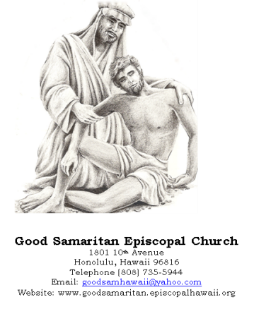 The Sunday of the Resurrection: Easter SundayWeekly AnnouncementsGood Samaritan Episcopal Church, 1801 Tenth Avenue, Honolulu, HI 96816(808)735-5944, goodsamhawaii@yahoo.comGood Samaritan is an open and inclusive community, all are welcome. Thank You to Our Worship Team!April 21, 2019Thank You to Our Worship Team!April 21, 2019Supply Clergy:Rev. Alex GestonMusicSumie MizushimaAltar Guild:      Taylor OmuroEucharistic Minister:      Faye HeeAcolytes:Gavin NishihiraLector:Russell NishimotoAlms Bearer:    Pat LumCounters:          Jessica LumMelissa MorinishiMinistriesMinistriesFlowers:Donation from Pat LumWatering:         Cy NishihiraRefreshments:NishimotoLooking AheadNext Week Sunday – APRIL 28, 2019Looking AheadNext Week Sunday – APRIL 28, 2019Supply Clergy:Rev. Malcolm HeeMusicBen TrusnovecAltar Guild:      Chris OmuroEucharistic Minister:      Deb NishihiraAcolytes:Gavin NishihiraLector:Betsy HataAlms Bearer:    YouthCounters:          Les HataMyrtle KaneshiroMinistriesMinistriesFlowers:ChurchWatering:         Cy NishihiraRefreshments:Nishihira